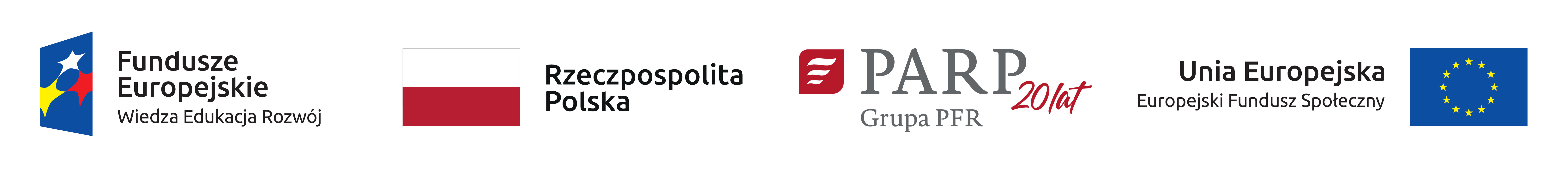 DECYZJAPrezesa Polskiej Agencji Rozwoju Przedsiębiorczości Nr 13/2020 z dnia 11 marca 2020 r. w sprawie powołania komisji oceny projektów w PARP w ramach działania 2.21 „Poprawa zarządzania, rozwój kapitału ludzkiego oraz wsparcie procesów innowacyjnych przedsiębiorstw”, typ projektu 1Programu Operacyjnego Wiedza Edukacja Rozwój na lata 2014-2020 Nr konkursu: POWR.02.21.00-IP.09-00-001/20§ 1Powołuję następujący skład Komisji Oceny Projektów:*wpisać właściwe: pracownik IOK lub ekspert**wpisać rodzaj oceny, do której członek KOP jest uprawnionyKomisja Oceny Projektów dokonuje oceny spełnienia kryteriów wyboru projektów zgodnie z Regulaminem prac Komisji Oceny Projektów w ramach Działania 2.21 „Poprawa zarządzania, rozwój kapitału ludzkiego oraz wsparcie procesów innowacyjnych przedsiębiorstw”, typ projektu 1 Programu Operacyjnego Wiedza Edukacja Rozwój na lata 2014-2020 Nr konkursu: POWR.02.21.00-IP.09-00-001/20, stanowiącym załącznik nr 1 do decyzji.§ 2Decyzja wchodzi w życie z dniem podpisania.Lp.Funkcja w KOPImię i nazwiskoStatus członka KOP*Zakres oceny**1.PrzewodniczącaMagdalena Arusztowiczpracownik PARPn/d2.SekretarzKatarzyna Zielińska-Pawlikpracownik PARPn/d3.Członek OceniającyKatarzyna Karpińskapracownik PARPocena merytoryczna4.Członek OceniającySzymon Kurekpracownik PARPocena merytoryczna5.Członek OceniającyAnna Grzegorzewskapracownik PARPocena merytoryczna6.Członek OceniającyAnna Smoczyńskapracownik tymczasowy PARPocena merytoryczna